lMADONAS NOVADA PAŠVALDĪBA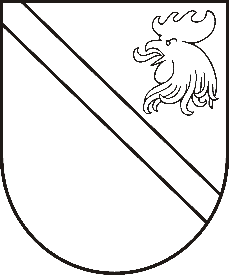 Reģ. Nr. 90000054572Saieta laukums 1, Madona, Madonas novads, LV-4801 t. 64860090, e-pasts: pasts@madona.lv ___________________________________________________________________________MADONAS NOVADA PAŠVALDĪBAS DOMESLĒMUMSMadonā2021.gada 18.maijā						            		 Nr.193									               (protokols Nr.12, 11.p.)Par atļauju Imeldai Saulītei savienot Madonas novada bibliotēkas direktores amatu ar  projekta koordinatora amatu	Madonas pilsētas pārvaldnieks G.Ķeveris informē, ka 2021.gada 10.maijā ir saņemts Madonas novada bibliotēkas direktores Imeldas Saulītes iesniegums (reģistrēts Madonas novada pašvaldībā ar Nr.MNP/2.1.3.1/21/1399) ar lūgumu atļaut viņai savienot Madonas novada bibliotēkas direktores amatu ar projekta koordinatora amatu Eiropas Savienības projekta Europe Direct Gulbenē ietvaros, projekta Nr.  101035066.  Iesniegumā I.Saulīte norāda, ka Gulbenes, Madonas un Alūksnes novadu sadarbības rezultātā, pateicoties Eiropas Savienības piešķirtajām dotācijām, Madonas novada bibliotēkas telpās 2005.gadā tika atvērts Eiropas Komisijas informācijas centrs, kas savu darbību realizē Madonas novada bibliotēkā izveidotajā Eiropas Savienības informācijas lasītavā, kas piedāvā bibliotēkas apmeklētājiem izvērstu tematisko informācijas bloku. Eiropas Savienības informācijas lasītava ir bibliotēkas pakalpojumu nodaļas pārraudzībā. Beidzoties kārtējam Eiropas Savienības projekta periodam, lai arī turpmāk varētu nodrošināt Madonas novada iedzīvotājiem Eiropas Komisijas informācijas centra darbību un līdz ar to Eiropas Savienības informācijas lasītavas pieejamību, 2020.gadā Gulbenes novada bibliotēka, sadarbībā ar Madonas un Alūksnes novadu bibliotēkām, sagatavoja un iesniedza Eiropas Komisijā kopīgo projekta pieteikumu. Kopīgi iesniegtais pieteikums Eiropas Komisijā tika apstiprināts un Madonas novada bibliotēka ir atzīta par projekta Europe Direct Gulbene, projekta Nr.  101035066, (turpmāk –Projekts) dalībnieku. Projekta nosacījumi paredz projekta koordinatora amatu, kuram Projekta ietvaros būtu jāveic šādi pienākumi: - organizēt, plānot, analizēt Projekta realizācijas gaitu Madonā, sagatavot atskaites, piedalīties Projekta darba grupas sanāksmēs, pārraudzīt aktivitāšu plāna un citu Projekta nosacījumu izpildi Madonā, koordinēt darbu ar Europe Direct informācijas centra uzturošo struktūru Gulbenē un Alūksnē, organizēt sadarbību ar plašsaziņas līdzekļiem, Projekta ietvaros piedalīties Eiropas Savienības pārstāvniecībās Latvijā, organizētajos mācību semināros, pieredzes apmaiņas pasākumos  un tml.I.Saulīte norāda, ka projekta koordinatora pienākumus būtu gatava veikt no 2021.gada maija līdz Projekta beigām, t.i., līdz 2025.gada 31.decembrim uz uzņēmuma līguma pamata, ārpus darba laika Madonas novada bibliotēkā, ka amata pienākumu savienošana nerada interešu konfliktu, nav pretrunā ar valsts amatpersonai saistošām ētikas normām un nekaitēs valsts amatpersonas tiešo pienākumu pildīšanai. Uzņēmuma līgums būtu noslēgts starp Imeldu Saulīti un Gulbenes novada bibliotēku, kas, pamatojoties uz noslēgto pamatpartnerības nolīgumu ED-LV-2020/GULBENE par Europe Direct (ED), ir vadošais partneris Projektā. Izvērtējot pašvaldības rīcībā esošo informāciju un ar lietu saistītos apstākļus, Madonas novada pašvaldības dome (turpmāk – Dome) konstatēja, ka: Ar Madonas novada pašvaldības domes 27.08.2009. lēmumu “Par Madonas rajona bibliotēkas, Madonas novadpētniecības un mākslas muzeja un Madonas pansionāta pārņemšanu Madonas novada pašvaldības īpašumā” (protokols Nr. 9, 47.p.), Madonas rajona bibliotēka ir pārņemta Madonas novada pašvaldības īpašumā  ar 01.09.2009., tā ir Madonas novada pašvaldības administrācijas pakļautībā esošā institūcija un tai ir mainīts nosaukums no “Madonas rajona bibliotēka” uz “Madonas novada bibliotēka”. Attiecīgi, sakarā ar iestādes nosaukuma maiņu, Madonas rajona bibliotēkas direktore Imelda Saulīte turpināja veikt Madonas novada bibliotēkas direktores amata pienākumus un ir uzskatāma par valsts amatpersonu likuma “Par interešu konflikta novēršanu valsts amatpersonu darbībā” 4.panta pirmās daļas 16.punkta izpratnē.Madonas novada bibliotēkas direktores pienākumu kompetence izriet no Madonas novada bibliotēkas nolikuma, kas ir apstiprināts ar Madonas novada pašvaldības domes 28.12.2018. lēmumu Nr. 551 (protokols 23, 20.punkts).Likuma “Par interešu konflikta novēršanu valsts amatpersonu darbībā” 6.pants nosaka, ka  valsts amatpersonai ir atļauts savienot valsts amatpersonas amatu ar citu amatu, uzņēmuma līguma vai pilnvarojuma izpildi, ja šajā likumā vai citā normatīvajā aktā nav paredzēti valsts amatpersonas amata savienošanas ierobežojumi. Savukārt, likuma 7.panta ceturtās daļas otrā punkta b) apakšpunkts nosaka, ka publiskas personas iestādes vadītājs var savienot valsts amatpersonas amatu ar citu amatu publiskas personas institūcijā, ja tas nerada interešu konfliktu un ir saņemta tās valsts amatpersonas rakstveida atļauja, kura attiecīgo personu iecēlusi, ievēlējusi vai apstiprinājusi amatā. Termins “amats” šī likuma 1.panta pirmās daļas izpratnē ir darbs noteiktu pilnvaru ietvaros publiskas personas iestādē, sabiedriskajā, politiskajā vai reliģiskajā organizācijā, kā arī komercsabiedrībā.Saskaņā ar likuma “Par interešu konflikta novēršanu valsts amatpersonu darbībā” 8.1 trešā daļā noteikto, valsts amatpersona, kura vēlas savienot valsts amatpersonas amatu ar citu amatu, un šāda amatu savienošana ir pieļaujama, saņemot amatpersonas (institūcijas) rakstveida atļauju, pirms amatu savienošanas (uzņēmuma līguma noslēgšanas vai pilnvarojuma uzņemšanās) uzsākšanas rakstveidā iesniedz minētajai amatpersonai (institūcijai) lūgumu atļaut savienot valsts amatpersonas amatu ar citu amatu.Likuma “Par interešu konflikta novēršanu valsts amatpersonu darbībā” 8.1 piektā daļa nosaka, ka valsts amatpersonai (institūcijai), saņemot lūgumu atļaut valsts  amatpersonas amatu savienot ar citu amatu, ir pienākums izvērtēt, vai amatu savienošana neradīs interešu konfliktu, nebūs pretrunā ar valsts amatpersonai saistošām ētikas normām un nekaitēs valsts amatpersonas tiešo pienākumu pildīšanai.Izvērtējot likumā “Par interešu konflikta novēršanu valsts amatpersonu darbībā” noteikto un I.Saulītes bibliotēkas direktores amata pienākumus, kā arī I.Saulītes amata pienākumus kopsakarā ar projekta koordinatora amata pienākumiem, secināms, ka Madonas novada bibliotēkas direktora amata un projekta koordinatora amata savienošana interešu konfliktu nerada, kā arī nav pretrunā ar valsts amatpersonai saistošām ētikas normām un nekaitēs valsts amatpersonas tiešo pienākumu pildīšanai. Pamatojoties uz Latvijas Republikas likuma „Par pašvaldībām” 21.panta pirmās daļas 27.punktu, likuma “Par interešu konflikta novēršanu valsts amatpersonu darbībā” 4.panta pirmās daļas 16.punktu, 7.panta ceturtās daļas otrā punkta b) apakšpunktu, 8.1 panta trešo un piekto daļu, ņemot vērā 18.05.2021. Finanšu un attīstības komitejas atzinumu, atklāti balsojot:  PAR –  11 (Agris Lungevičs, Aleksandrs Šrubs, Andris Sakne, Antra Gotlaufa, Artūrs Grandāns, Gunārs Ikaunieks, Ivars Miķelsons, Kaspars Udrass, Rihards Saulītis, Valda Kļaviņa, Zigfrīds Gora), PRET – NAV, ATTURAS – NAV, Madonas novada pašvaldības dome NOLEMJ:Atļaut Imeldai Saulītei savienot Madonas novada bibliotēkas direktores amatu ar projekta koordinatora amatu, jo visu amatu savienošana nerada interešu konfliktu, nav pretrunā ar valsts amatpersonai saistošajām ētikas normām un nekaitē valsts amatpersonas tiešo pienākumu pildīšanai.Persona nevar paļauties uz to, ka šī atļauja vienmēr būs spēkā. Atbilstoši likuma “Par interešu konflikta novēršanu valsts amatpersonas darbībā” 8.1 panta sestajai daļai un Administratīvā procesa likuma 68.panta pirmajai daļai, šis lēmums izdots ar atcelšanas atrunu. Personai savas kompetences ietvaros ir pienākums rakstiski informēt pašvaldības domes priekšsēdētāju, ja mainījušies tiesiskie vai faktiskie apstākļi, kas ir pamatā šī lēmuma izdošanai un varētu nepieļaut turpmāku amatu savienošanu.Domes priekšsēdētājs						    A.Lungevičs Elsiņa 64860093